Staff-in-confidenceموسسه کبیر به سیاست فرصت برابر متعهد است.این فرم در دو بخش مجزا تدوین شده است: بخش1 : شامل اطلاعات شخصی است و سندی محرمانه میباشد که توسط منابع انسانی نگهداری خواهد شد؛ بخش	 بخش 2: مرتبط با شغل و یا اشغالی است که برای آن درخواست میدهید و به مدیر استخدامی و هیئت مصاحبه تحویل داده خواهد شد. ممکن است مدیران استخدامی در مرحلهی نهایی تصمیمگیری در فرآیند استخدام تنها به بخش 2 رجوع کنند.موسسه کبیر از اطلاعات شما به منظور بررسی درخواستتان استفاده خواهد نمود.اگر درخواست شما مورد قبول واقع شود و در موسسه کبیر شروع به فعالیت نمایید، این فرم در پرونده شخصی شما نگهداری خواهد شد و برخی از اطلاعات آن توسط منابع انسانی در سیستم اطلاعات شخصی وارد خواهد شد.اگر درخواست شما مورد قبول واقع نشود، این فرم به مدت یک سال بعد از کامل شدن فرآیند استخدام در پرونده نگهداری خواهد شد.قسمت 1شغل(های) درخواستیاطلاعات شخصیاطلاعات تکمیلیتحصیلات/ صلاحیتهالطفاً جزئیات تحصیلی و یا صلاحیتهای حرفهای خود را به ترتیب زمانی ارائه دهیدلطفاً اطلاعات هرگونه تحصیلات کنونی و یا در حال انجام را ارائه دهیدمعرفینموسسه کبیر به سه معرف نیاز دارد:کارفرمای فعلی و یا آخرین کارفرما (در غیر این صورت دانشگاه و یا مدرسه) کارفرمای فعلی و یا آخرین کارفرما (در غیر این صورت دانشگاه و یا مدرسه)کارفرمای قبلی (با در غیر این صورت فردی که شما را به خوبی بشناسد ولی خویشاوندتان نباشد)اظهارنامهاعلام مینمایم که اطلاعاتی را که در این فرم ارائه دادهام بر اساس دانش و عقایدم صحیح و کامل است.اخطار: اگر اطلاعاتی را که میدانید غیرحقیقی است و یا از ارائه اطلاعات مربوط خودداری نمایید، ممکن است به دلیل عدم صلاحیت از فرآیند استخدام، در صورت قبولی، حذف نماییدلطفاً این قسمت را در صورتی که برای شغل تدریس درخواست میدهید کامل نمایید.اعلام میکنم که تا بهحال متهم به انجام جرمی نشدهام و یا هیچگاه مورد اخطار، چه شفاهی و چه کتبی، در رابطه با سوء استفاده جنسی و یا کودک آزاری واقع نشدهام. اعلام مینمایم که چنین اتهاماتی علیه من در تاریخ این اظهارنامه وجود ندارد. هیچ دلیلی ندارد که برای کار با کودکان، افراد مسن و یا معلولین مناسب نباشم، وجود ندارد و قبلاً از چنین موقعیتهایی به دلیل رفتار نامناسب اخراج نشدهام.با موسسه کبیر موافقت مینمایم و رضایت میدهم تا صحت این اطلاعات را از ادارهی پلیس جویا شود. متوجه میشوم که موسسه کبیر این بررسی را تنها در صورت پیشنهاد استخدام کتبی به من انجام خواهد داد.قسمت 2لطفاً دقت کنید که این قسمت از فرم جدا و به مدیر استخدام تحویل داده خواهد شد. مدیر استخدامی و هیئت مصاحبه تنها به اطلاعات این بخش دسترسی خواهند داشت.شغلهای درخواستیصلاحیتلطفاً این بخش را تنها در صورت درخواست برای تدریس تکمیل نمایید (علامتگذاری کنید)TEFL/TESLدیگر مدارک تدریساستخداملطفاً اطلاعات استخدامی 10 سال اخیر خود، پیش و یا پس از اتمام تحصیل، با شروع از آخرین مورد ذکر نمایید. اظهارنامه:اعلام مینمایم که اطلاعاتی را که در این فرم ارائه دادهام، صحیح و کامل است.اخطار: اگر اطلاعاتی را که میدانید غیرحقیقی است و یا از ارائه اطلاعات مربوط خودداری نمایید، ممکن است به دلیل عدم صلاحیت از فرآیند استخدام، در صورت قبولی، حذف نمایید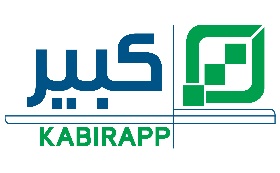 درخواست همکاریعنوان شغلینوع شغل(لطفاً گزینه مناسب را علامت بزنید)تمام وقتپاره وقتتمام وقتپاره وقتنام خانوادگینامنامتاریخ تولدآدرس فعلیشماره تلفن (منزل)شماره تلفن (محل کار)میتوانیم با شما در محل کار ارتباط داشته باشیم؟میتوانیم با شما در محل کار ارتباط داشته باشیم؟میتوانیم با شما در محل کار ارتباط داشته باشیم؟بلیخیرتلفن همراهشماره دورنگارآدرس ایمیلآدرس ایمیلاز چه زمانی میتوانید فعالیت خود را آغاز کنید؟از چه مدت قبل باید به شما اطلاع دهیم؟لطفاً جزئیات بستهی حقوقی فعلی و یا آخرین شامل حقوق، حقوق بازنشستگی و پاداش را بنویسید. از متقاضیان خواسته خواهد شد که مدارکی را بدین منظور در صورت معین شدن ارائه نمایند.صلاحیتها و نمراتتاریخمهارت ها و مدارک کسب شده تاریخامکان درخواست معرفی نامه وجود دارد؟هر زمانبعد از پیشنهاد همکاریبعد از پیشنهاد همکارینامعنوان/ موقعیت شغلیتلفندورنگارآدرسلطفاً ذکر نمایید که این یک معرف شغلی است یا معرف تحصیلی؟هر زمانبعد از پیشنهاد همکاریبعد از پیشنهاد همکاریامکان درخواست معرفی نامه وجود دارد؟هر زمانبعد از پیشنهاد همکاریبعد از پیشنهاد همکارینامعنوان/ موقعیت شغلیتلفندورنگارآدرسلطفاً ذکر نمایید که این یک معرف شغلی است یا معرف تحصیلی؟هر زمانبعد از پیشنهاد همکاریبعد از پیشنهاد همکاریامکان درخواست معرفی نامه وجود دارد؟هر زمانبعد از پیشنهاد همکاریبعد از پیشنهاد همکارینامعنوان/ موقعیت شغلیتلفندورنگارآدرسلطفاً ذکر نمایید که این یک معرف شغلی است یا معرف تحصیلی؟هر زمانبعد از پیشنهاد همکاریبعد از پیشنهاد همکاریآیا سوء سابقه کیفری دارید؟بلیخیرامضاتاریخامضاتاریخنام خانوادگینامعنوان شغلینوع شغل(لطفاً گزینه مناسب را علامت بزنید)تمام وقتپاره وقتتمام وقتپاره وقتمدارکمدارکتاریخ دریافتExamining bodyدوره های کوتاه مدتدیپلمکارشناسیکارشناسی ارشدسایر (لطفاً ذکر کنید)مدارکمدارکتاریخ دریافتموضوعتاریخ (ماه/سال)مکان/کشورکارفرماموقعیت شغلیتاریخ (ماه/سال)مکان/کشورکارفرماموقعیت شغلیتاریخ (ماه/سال)مکان/کشورکارفرماموقعیت شغلیامضاتاریخ